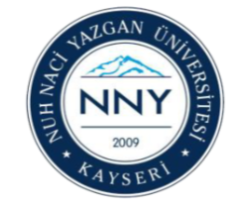    T.C.    NUH NACİ YAZGAN ÜNİVERSİTESİ		         PERSONEL DAİRE BAŞKANLIĞI					      İZİN FORMUAdı Soyadı:Sicil No:Birimi:Görevi:Adı geçen personelin (      ) gün izin hakkı bulunmaktadır.Adı geçen personelin (      ) gün izin hakkı bulunmaktadır.Adı geçen personelin (      ) gün izin hakkı bulunmaktadır.İmza: …………………………İmza: …………………………Talep Edilen İzinin Türü: Talep Edilen İzinin Türü: Talep Edilen İzinin Türü: Talep Edilen İzinin Türü: Talep Edilen İzinin Türü: Talep Edilen İznin; Başlama Tarihi: …. / .… / 2022    Bitiş Tarihi : …. / …. / 2022 Talep Edilen İznin; Başlama Tarihi: …. / .… / 2022    Bitiş Tarihi : …. / …. / 2022 Talep Edilen İznin; Başlama Tarihi: …. / .… / 2022    Bitiş Tarihi : …. / …. / 2022 Talep Edilen İznin; Başlama Tarihi: …. / .… / 2022    Bitiş Tarihi : …. / …. / 2022 Talep Edilen İznin; Başlama Tarihi: …. / .… / 2022    Bitiş Tarihi : …. / …. / 2022 İzinin Geçirileceği Adres:İzinin Geçirileceği Adres:İzinin Geçirileceği Adres:İzinin Geçirileceği Adres:İmza: ……………………….İzin kullanmasında sakınca yoktur.İzin kullanmasında sakınca yoktur.U Y G U N D U RU Y G U N D U RU Y G U N D U R…. /…./ 2022Bölüm Başkanı…. /…./ 2022Bölüm Başkanı …./…./ 2022DEKAN …./…./ 2022DEKAN …./…./ 2022DEKAN